PDPTemat : Soki – rodzaje i sposoby przygotowania. Soki to produkty wytwarzane ze świeżych, dojrzałych owoców lub warzyw.Posiadają one cenne źródło witamin i składników mineralnych.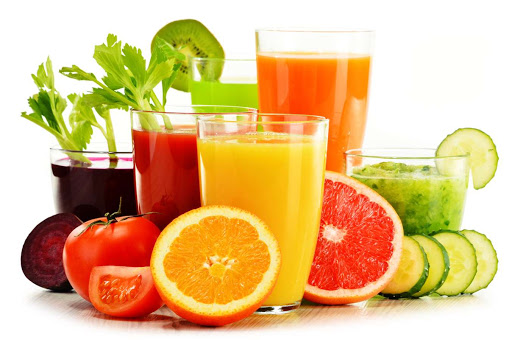 Rodzaje sokówsoki klarowne np. sok jabłkowy,soki naturalnie mętne np. pomarańczowy, sok grejpfrutowy,soki przecierowe np. sok pomidorowy, sok marchwiowy.1.Wytnij obrazki i ułóż w kolejności etapy pracy i zrób zdrowy sok z sokowirówki. 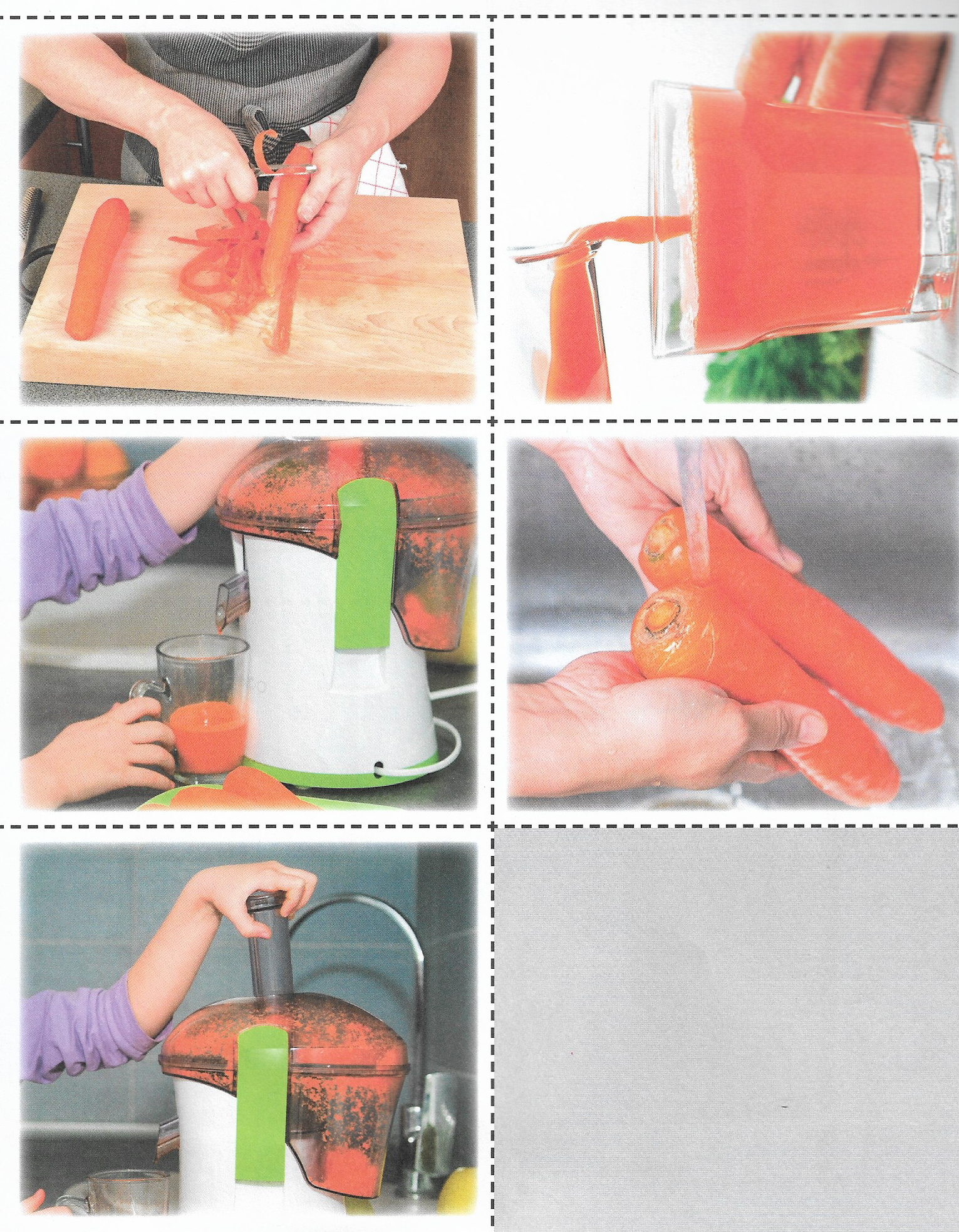 Jeżeli nie posiadasz sokowirówki, zetrzyj marchewkę na tarce, na najmniejszych oczkach. Przełóż miazgę do czystej gazy, mocno ugniataj i wyciskaj sok do kubka. Smacznego!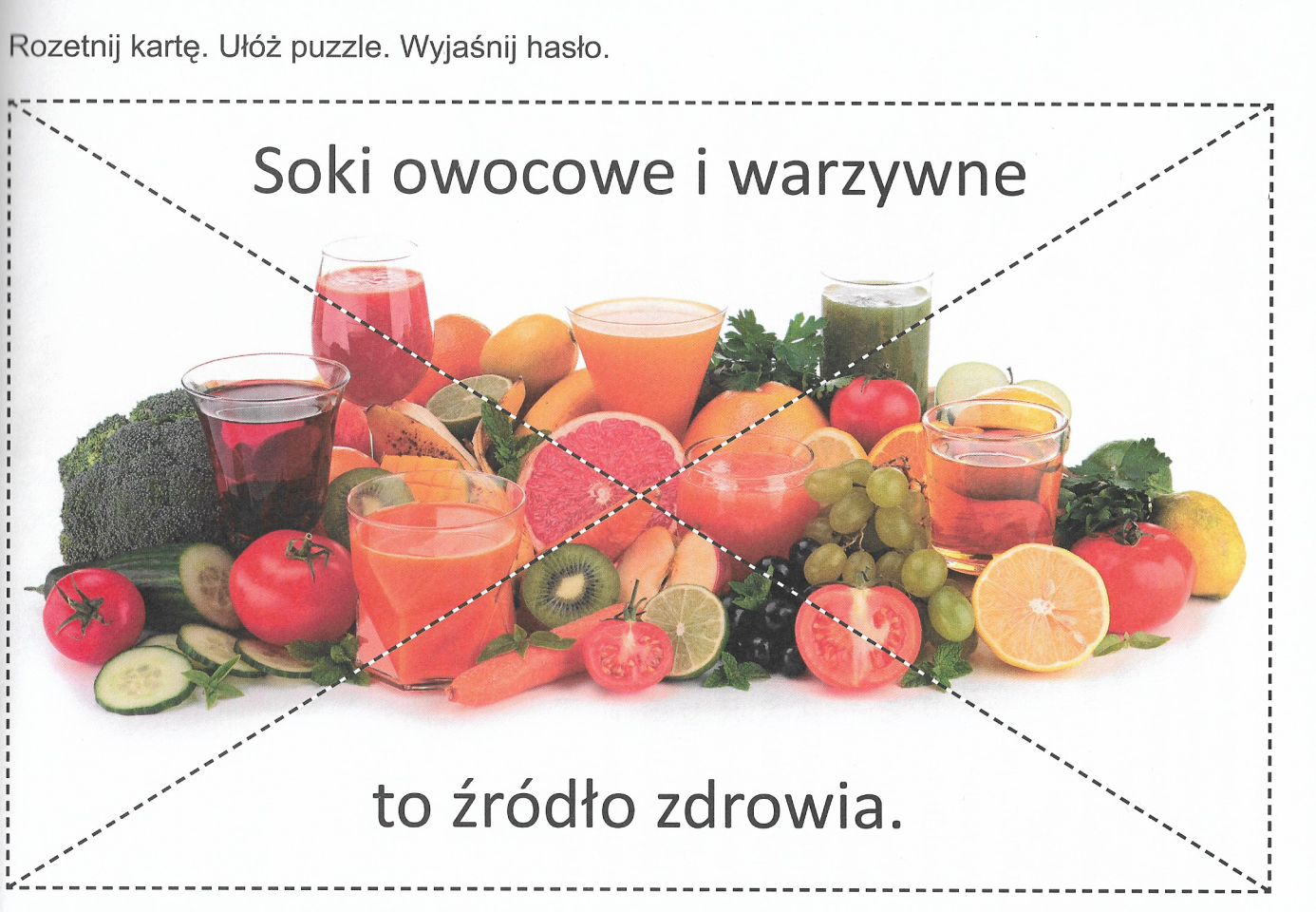 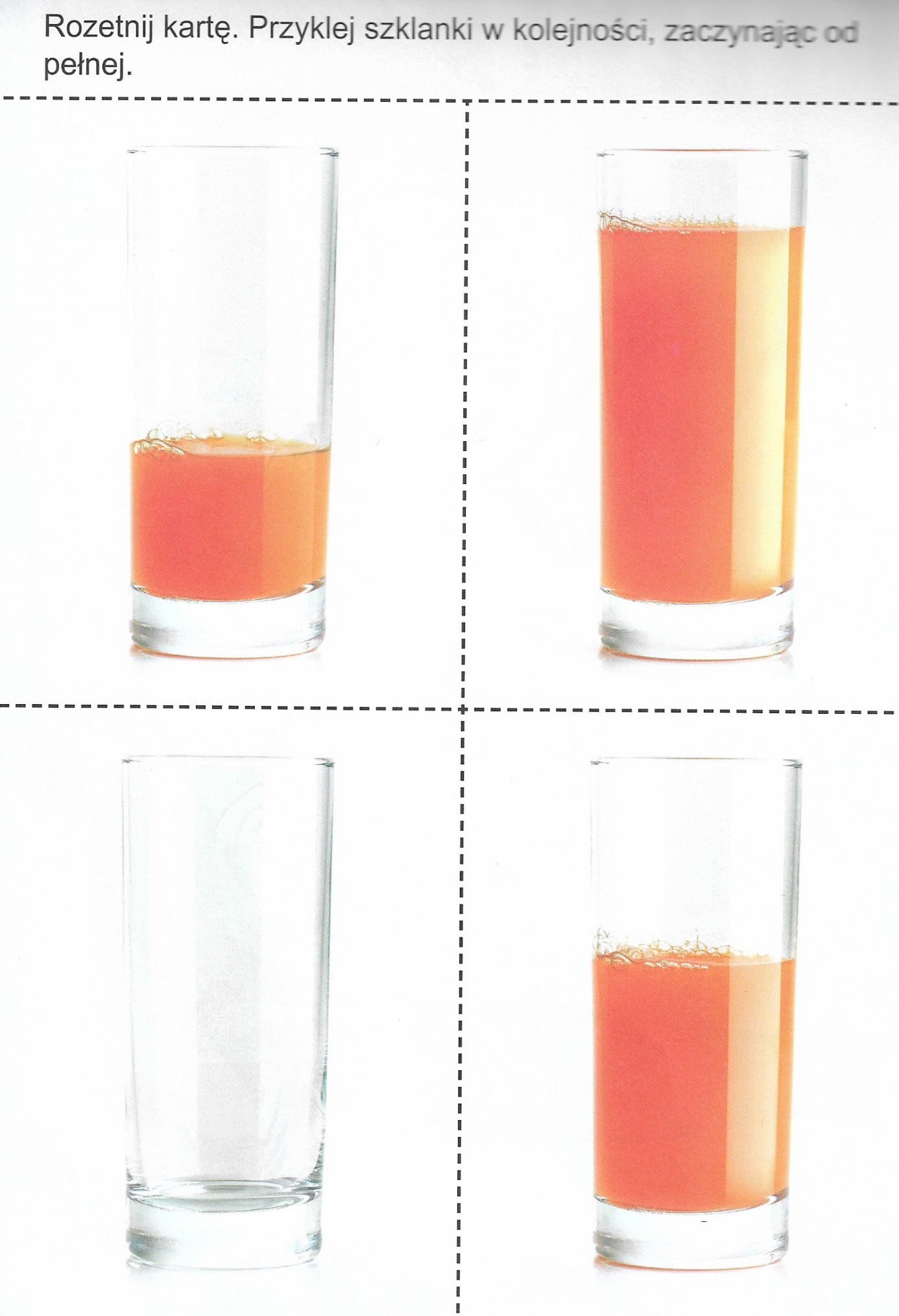 